Приложение № 1Краевое государственное казенное образовательное учреждение для детей-сирот и детей, оставшихся без попечения родителей «Ванаварский детский дом»ПРОГРАММА психологической диагностики и коррекции психических травм детствав условиях детского домаВанавара 2013Актуальность программы               Организуя учебно-воспитательный процесс  дошкольников в детском доме,  мы больше всего озабочены тем, как пораньше научить детей считать и писать; а вопрос о том, как ребенок представляет себе свою семью и насколько это важно для будущего личного счастья, в обычной ситуации часто упускается из виду и воспитателями, и узкими специалистами учреждения. Если у ребенка наблюдаются невротические симптомы, то, конечно, ему предложат нарисовать семью, составить рассказ по картинкам, однако эти методики, безусловно, дают представление о различных эмоциональных особенностях ребенка и довольно расплывчато о том, как ребенок дошкольник видит родительские функции в семье. Мы попытались выявить, какие представления о родительских функциях складываются у ребенка-сироты такого возраста, и задумались над проблемой, как они могут формироваться  у дошкольника.              Обучение человека осуществляется в некотором смысле двумя способами: сознательным, путем усвоения вербальной информации, и бессознательным в виде подражания. Второй способ имеет гораздо больше возможностей, а некоторым вещам вообще можно научиться только подражанием.Родительское поведение в повседневных бытовых ситуациях наиболее знакомо и доступно детскому подражанию. В нашей культуре акты проявления родительской заботы о детях, доступные детскому пониманию, в полной семье примерно одинаковы. Родители обеспечивают удовлетворение физиологических потребностей ребенка: кормят, одевают, укладывают детей спать. Кроме того, они еще отдыхают и работают. Ребенок, воспитывающийся в семье,  в своей игре способен отразить эти поведенческие акты. Как правило, наши  дошкольники их не отражают, и  не выделяют родственные функции, а следовательно и другие процессы социализации у  ребенка-сироты в дальнейшем протекают своеобразно и с опозданием. Замедленное интеллектуальное развитие, не сформированное чувства родного дома, причастности к семье, психическая надломленность, ухудшает их самочувствие. Разрушение родственных связей усугубляет чувство одиночества, незащищённости. Это в свою очередь разрушает установку на семейную жизнь. Общей причиной низкой готовности данной категории детей к самостоятельной семейной жизни является воспитание детей вне семьи.Таким образом, эта категория детей оказывается одной из самых социально уязвимых групп населения. Это в свою очередь, указывает на актуальность данной проблемы и необходимость целенаправленной работы психолого-педагогической службы с детьми-сиротами и детьми, оставшимися без попечения родителей для создания условий их полноценной социальной адаптации и интеграции в общество.Пояснительная записка              Ведущей деятельностью ребенка дошкольного возраста является сюжетно-ролевая игра. Поэтому наиболее логично, на наш взгляд, для диагностики социального развития ребенка использовать наблюдение за ребенком в процессе игры. Предметы, которые мы предлагаем для игры, наталкивают ребенка на определенный сюжет, хорошо знакомый каждому ребенку: внутрисемейное бытовое взаимодействие членов семьи, их функционирование в домашней ситуации.              В нашей работе мы планируем использовать шесть кукол, с тем чтобы ребенок мог при желании пользоваться ими для обозначения трех поколений семьи: бабушек с дедушками, родителей и детей. Методика "Шесть кукол " Т.И. Пуховой предоставляет возможность психологу анализировать состояние готовности ребенка к усвоению социального опыта вообще и конкретно усвоение функций внутрисемейного взаимодействия. Понятие социального развития включает в себя огромное множество аспектов; в этой работе мы анализируем только один из них, а именно способность ребенка выделять родительские функции в семье. Дети-сироты  сами не выбирают семейный сюжет, при произвольном распределении ролей куклы оказываются сверстниками, сестрами и братьями, нянями и воспитательницами, иногда кукла может быть названа мамой (известно, что в детском доме дети часто называют мамой свою воспитательницу), но ее поведение, разыгрываемое ребенком, не похоже на родительское. Эти дети знают, что в семье бывают мама и папа, они знают что-то о своих родителях. Содержание игры сводится к организации досуга детей, мама делает то, что делает обычно воспитательница. Наблюдение за игрой ребенка с шестью куклами при одновременном использовании других игрушек, имитирующих предметы домашнего обихода, позволяет выявить сформированность у ребенка представлений о семейных связях, о распределении ролей, а также об их функционировании. Программа рассчитана на детей дошкольного возраста от 2 до 7 лет. Программа предназначена для  индивидуальных занятий, время проведения одного коррекционно-развивающего занятия –  до 1 часа. Содержание программыЦель программы – способствовать формированию  представления у детей дошкольного возраста понятия «семья».Задачи программы – выявление представлений о распределении ролей в семье у детей, имеющих опыт проживания в семье; выявление уровня развития представления о семейных отношениях; развитие семейных представлений в процессе игры.Содержание работыПредварительная работа представляет собой короткую  доверительную беседу: сейчас я покажу тебе свои игрушки, а потом ты мне покажешь, во что ты любишь играть. Расскажи, с кем ты живешь, есть ли у тебя братья или сестры?Первый этап работы позволяет оценить осведомленность ребенка. Игрушки должны быть незнакомы ребенку, но, конечно же, они моделируют знакомые ему предметы домашнего обихода. Мы просим ребенка назвать представленные в наборе предметы и отмечаете минусом те, которые он не назвал (допустим, были не названы четыре предмета; в записи это 4). На этом же этапе ребенку предлагается расставить имеющиеся игрушки, чтобы получились кухня и жилая комната. Затем предлагается посмотреть на шесть фигурок и решить, кто из них кем является и чем они сейчас занимаются.На этом первый этап завершен, он занимает 20-30 мин, и мы предлагаем ребенку заняться чем-то другим. Через короткий промежуток времени  приглашаем ребенка для второго этапа, предварительно распределив предметы соответственно их функциональному назначению так, как вы считаете правильным. Для детей старшего дошкольного возраста можно обойтись и без такого антракта. Второй этап работы представляет собой непосредственно игру, психолог старается не вмешиваться в действие, а только записывает то, что говорит ребенок; если ребенок молчит, допускается вопрос: "А что они делают? " или "Кто и что говорит? ". Временной промежуток такой же: 20-30 мин. Если в игре звучит прямая речь, то вы уточняете, кто это сказал. При тестировании  нескольких детей, стараемся уединиться с одним ребенком, в противном случае часто бывает, что дети начинают копировать игру другого ребенка. Конечно, развитию ребенка это не повредит, но анализировать такие результаты не имеет смысла.Третий этап состоит из совместной игры психолога и ребенка, после чего вновь фиксируется самостоятельная игра ребенка и из сравнения с первым вариантом делается вывод о том, что ребенок сумел повторить за психологом.Анализ результатов.Как мы уже отмечали, методику "Шесть кукол " можно считать проективной, но для такого анализа результатов требуется специальная подготовка психолога. У маленьких детей в игре преобладает манипулирование с предметами, у более старших мы находим взаимодействие между участниками.Анализ результатов  проводится из протоколов, на основании которых составляются числовые формулы, характеризующие данного ребенка,  проводится своего рода контент-анализ протокола. Выписываются все слова, обозначающие действия. Числа, образующие формулу, получаются при подсчете следующих действий: действия мамы М; действия папы П; совместные действия родителей: М*П; действия всех других персонажей Д; суммарный показатель всех названных ребенком действий Z; обращение родитель дети: Р Д; обращение дети родитель: Д Р. Полученные числа подставляются в формулу: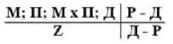 Следует обратить внимание на то, что Z число всех названных ребенком действий находится в знаменателе, показывая тем самым, что важно не абсолютное число М или П, а то, какую долю от числа всех указанных действий составляют действия мамы или папы. При подсчете действий всех других персонажей в списке необходимо вычеркнуть те, которые упоминаются и как действия мамы или папы. Например, если есть выражение "мама спит ", тогда в списке действий других персонажей выражения типа "дети спят " или "все спят " не учитываются. Число Z получается путем сложения чисел М, П, М*П, Д. Число Z в некоторой степени показатель уровня общего вербального развития. При анализе и сравнении с результатами других детей интерес представляет только то, какую долю от всей суммы составляет число М или П.                                                  Психокоррекционная работа.Данная методика прекрасно выручает при работе с дошкольниками, имеющими трудности с моторикой, т.е. в том случае, когда не удается использовать рисуночные методики.Замечательным свойством такого рода методики является то, что она является, безусловно, развивающей, дает ребенку новые ощущения, переживания, предоставляет поле для эмоционального реагирования, что необычайно важно для детей, воспитывающихся в условиях детского дома. Материалы и методы.Материальное обеспечение этой методики довольно простое и может быть составлено из игрушек, продающихся в магазине. Шесть фигурок, которые мы планируем использовать  для работы, могут быть куклами или зверюшками. В последнем случае на персонажах должна быть одежда или какие либо предметы, очеловечивающие их (как в мультфильмах, вполне достаточно, если на них будет бантик, фартучек или кепка и т.п.). Для этих главных персонажей необходимо подобрать подходящих размеров мебель и какую-нибудь домашнюю утварь. Примерный перечень таков: для кухни столы обеденный и рабочий, стулья, холодильник, мойка, плита, телевизор, веник, чайник, пирог; для жилой комнаты стол, кровати, кресла, пианино, картина, компьютер, комод, зеркало, часы, торшер. Требуется также некоторое приспособление, организующее игровое пространство в две комнаты. Увеличение количества игрушек или комнат удлиняет время знакомства с игрушками, а значит, и продолжительность работы, рассеивает внимание ребенка, в целом не способствует продуктивности работы исследователя при применении данной методики.Используемая литература:1. Семья Г.В., Плясов Н.Ф., Плясова Г.И. Психолого-педагогические программы подготовки к самостоятельной семейной жизни детей-сирот и детей, оставшихся без попечения родителей. М., 2001. 2. Выготский Л. С. Воображение и творчество в детском возрасте. М., 1991.3. Лэндрет Г. Л. Игровая терапия: искусство отношений. М., 1994.4. Мухина В. С. Психология дошкольника. М., 1975.5. Обухова Л. Ф. Детская психология. М., 1995.6. Проблемы дошкольной игры, психолого-педагогический аспект / Под ред. Н. Н. Подьякова. М.,1987.7. Спиваковская А. С. Игра это серьезно. М., 1981.8. Эльконин Д. Б. Психология игры. М., 1978.